INFORMATIKA DBH2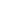 Orain testua irakurri eta …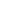 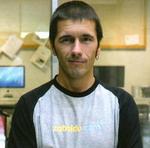 Igor Leturia: "Internetek bizitzeko modua aldatu digu"Arrasate, 1971. Informatikaria. Blogaria. Hizkuntza teknologietan ikertzailea, Elhuyar Fundazioan. Internetek hogei urte bete ditu. Sareen sareaz hausnarketa eskatu diogu.Konturatzen al gara mundua klik bakar batera daukagula?Batzuk bai eta beste batzuk ez. Gazteen artean gehienak bai, oso naturala zaie Internet. Hala ere, mundu mailan, jende askok ez du konturatzeko aukerarik ere.Telefonoak eta autoak mundua aldatu zuten aurreko mendean. Zenbaterainoko aldaketa ekarriko du Internetek?Horiek baino are handiagoa. Pentsa nola aldatu duen hamar urte eskasetan gu guztion lan egiteko eta bizitzeko modua, eta hau hasiera besterik ez da.Oinez edo sagua erabiltzen. Zer ikasten dute haurrek lehenago?Momentuz oinez, baina laster, nork daki.Aitonak galdetu du zer den softwarea...Ez dauka hori jakin beharrik. Erakutsi behar dioguna da nola atera probetxua ordenagailuari eta Interneti bere eguneroko beharretarako: erosketak egin eta etxera ekartzeko, Imsersoko bidaiak hartzeko, Erasmus dagoen bilobarekin bideokonferentziak dohainik izateko...Urrutiko ezezagun batekin hitz egin dezakegu. Sarritan ez dugu ondoko auzokidea ezagutzen...Agian auzokideak merezi ez duelako izango da, eta sareak behintzat jende interesgarriagoa ezagutzeko parada ematen digu.16 urteko hacker batek Pentagonoko sistema informatiko osoan sartzea lortu zuen...Ni ez nintzen izan, benetan! Internetek zaharrago harrapatu ninduen... ;-)AEBetan jarraituz, bertako Epaitegi Goreneko erabaki batek honakoa dio: "Interneteko sarean herritarrek kaoserako eskubide osoa dute"Gauzek esku artetik ihes egiten dietenean eta gizartea berez antolatzen hasten denean, boteretsuek beti kaosaren beldurra zabaltzen dute.Askatasunaren edo kaosaren aberria. Zer da internet?Askatasunarena. Baina gobernu eta botere-talde askok nahi dutena lortzen badute, ez da luzarorako izango...Zenbat zabor dago sarean?Hedabide eta argitaratzaile tradizionalek beti azpimarratzen dute beraien edukien kalitatea sareko kuxidadearen aldean, telebistan edo egunkarietan edo liburuetan dena ona balitz bezala... Sarean zaborra egon badago, baina beste hedabideen proportzio berean, eta asko enpresek eta interes ekonomikoek sartutakoa da, spam delakoa kasu.Badago internet on bat eta txar bat?Internet komunikatzeko bitarteko bat besterik ez da. Ona edo txarra ematen zaion erabilera da. Gauza txarrak egiteko ere erabiliko da noski, baina lapurretak edo bahiketak egiteko erabiltzen direla-eta ez ditugu kotxeak satanizatzen. Gainera, hedabideek erabilera gaizto horien artean sartu nahi dute kultura elkarbanatzea besterik ez dena. Erabilera gaiztoak baditu sareak, baina pirateoa deitzen dutena ez da horietako bat.Zenbat bakardade dago sarean?Beste topiko bat. Izango da sarean kontsumitu besterik egiten ez duenik ere, baina, telebistak, irratiak eta liburuek ez bezala, Internetek parte hartzea eta bi norabideko komunikazioa ahalbidetzen ditu. Sareak lagunak egiten laguntzen die bestela bakarrik legokeen jende askori.Zertan aldatu digu eguneroko bizitza?Gutako askori, erabat. Beste batzuei, batez ere urteetan aurrerago doazenekin, ezer gutxi, baina horrela izan da beste edozein aurrerapen teknologiko gehienekin.Zein muga ditu sareak?Berez, batere ez, eta oraindik izugarri garatuko da utziz gero. Baina izan ditzake mugak, gobernuek eta boteretsuek berea lortzen badute.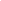 